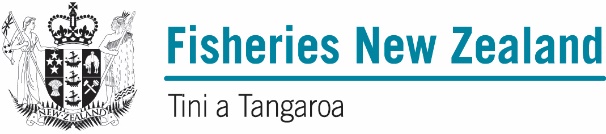 Submissions must be received no later than 5pm, Wednesday 3 October 2018.Anyone may make a submission, either as an individual or on behalf of an organisation. Please ensure all sections of this form are completed. You may either use this form or prepare your own but if preparing your own please use the same headings as used in this form. Submitter details:Official Information Act 1982All submissions are subject to the Official Information Act and can be released (along with personal details of the submitter) under the Act. If you have specific reasons for wanting to have your submission or personal details withheld, please set out your reasons in the submission. MPI will consider those reasons when making any assessment for the release of submissions if requested under the Official Information Act. Submission:Please continue on a separate sheet if required.Once you have completed this formEmail to: FMsubmissions@mpi.govt.nz While we prefer email, you can also post your submission to: Fisheries Management, Fisheries New Zealand, PO Box 2526, Wellington 6140, New Zealand.Name of submitter 
or contact person:Organisation (if applicable):Email:Your preferred option as detailed in consultation document (write “other” if you do not agree with any of the options presented):Details supporting your views: